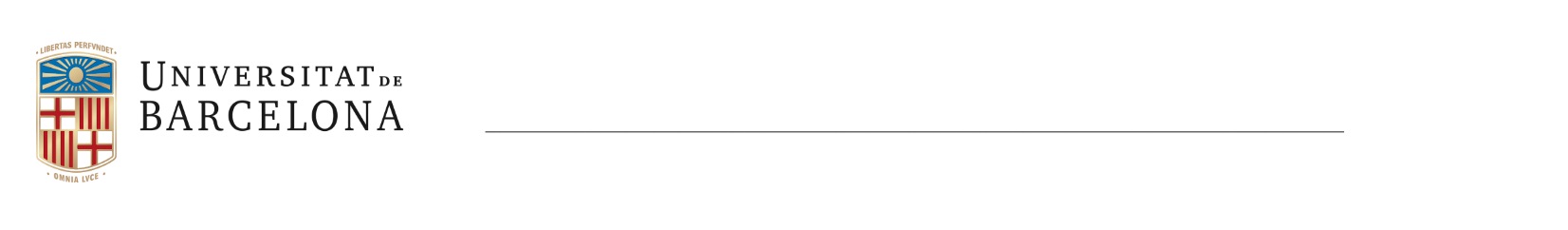 VISITA EXTERNA D’ACREDITACIÓ A LA FACULTAT DE MEDICINA I CIÈNCIES DE LA SALUT: AUDIÈNCIA OBERTA El proper 10 de maig tindrà lloc la visita externa a la Facultat de Medicina i Ciències de la Salut, com a culminació del procés d’acreditació del Grau en Infermeria i del Grau en Podologia.En el marc de les actuacions previstes al Protocol d’actuació en el MARC VSMA degut als efectes del Coronavirus SARS-COV-2, aprovat per la Comissió d’avaluació d’institucions i programes d’AQU Catalunya el 12 de maig de 2020, s’adapta el procés d’acreditació de titulacions per ser desenvolupada de forma no presencial.En aquest sentit, i com a mecanisme alternatiu a l’audiència oberta, AQU ha habilitat el correu corporatiu acreditació@aqu.cat per a que les persones interessades puguin compartir els seus comentaris.  Barcelona, 02 de maig de 2021Comissió de QualitatFacultat de Medicina i Ciències de la SalutC/ Casanova 143 08036 BarcelonaTel. +34 934 03 90 22qualitatmedicina@ub.edu